О внесении изменений в постановление Администрации города Когалыма от 15.11.2018 №2539В соответствии со статьями 28, 32 Федерального закона от 05.12.2022 №498-ФЗ «О внесении изменений в отдельные законодательные акты Российской Федерации», Уставом города Когалыма, в целях приведения муниципального нормативного правового акта в соответствие с действующим законодательством Российской Федерации:1. В приложение к постановлению Администрации города Когалыма                 от 15.11.2018 №2539 «Об утверждении типового положения о закупке товаров, работ, услуг отдельными видами юридических лиц» (далее - Типовое положение о закупке) внести следующие изменения: 1.1 в пункте 2.7 раздела II Типового положения о закупке после слов «процедур),» дополнить цифрами «9.1,»;1.2. пункт 3.1 раздела III Типового положения о закупке изложить в следующей редакции:«3.1. Участником закупки является любое юридическое лицо или несколько юридических лиц, выступающих на стороне одного участника закупки, независимо от организационно-правовой формы, формы собственности, места нахождения и места происхождения капитала, за исключением юридического лица, являющегося иностранным агентом в соответствии с Федеральным законом от 14.07.2022 №255-ФЗ «О контроле за деятельностью лиц, находящихся под иностранным влиянием», либо любое физическое лицо или несколько физических лиц, выступающих на стороне одного участника закупки, в том числе индивидуальный предприниматель или несколько индивидуальных предпринимателей, выступающих на стороне одного участника закупки, за исключением физического лица, являющегося иностранным агентом в соответствии с Федеральным законом от 14.07.2022 №255-ФЗ «О контроле за деятельностью лиц, находящихся под иностранным влиянием».»; 1.3. пункт 3.2 раздела III Типового положения о закупке дополнить подпунктом 9.1 следующего содержания:«9.1) участник закупки не является иностранным агентом;»;2. Муниципальным автономным и бюджетным учреждениям, муниципальным унитарным предприятиям города Когалыма в срок до 31 января 2023 года внести соответствующие изменения в положение о закупке товаров, работ, услуг или утвердить новое положение о закупке товаров, работ, услуг в соответствии с изменениями Типового положения о закупке, утвержденными настоящим постановлением.3. Отделу муниципального заказа Администрации города Когалыма (А.В.Сидорова):3.1. разместить изменения Типового положения о закупке в единой информационной системе в сфере закупок (zakupki.gov.ru) в течение 15 (пятнадцати) дней с даты их утверждения;3.2. направить в юридическое управление Администрации города Когалыма текст постановления, его реквизиты, сведения об источнике официального опубликования в порядке и сроки, предусмотренные распоряжением Администрации города Когалыма от 19.06.2013 №149-р                     «О мерах по формированию регистра муниципальных нормативных правовых актов Ханты-Мансийского автономного округа – Югры», для дальнейшего направления в Управление государственной регистрации нормативных правовых актов Аппарата Губернатора Ханты-Мансийского автономного округа – Югры.4. Настоящее постановление распространяется на правоотношения, возникшие с 05.12.2022.5. Опубликовать настоящее постановление в газете «Когалымский вестник» и разместить на официальном сайте Администрации города Когалыма в информационно-телекоммуникационной сети «Интернет» (www.admkogalym.ru).6. Контроль за выполнением постановления возложить на заместителя главы города Когалыма Т.И.Черных.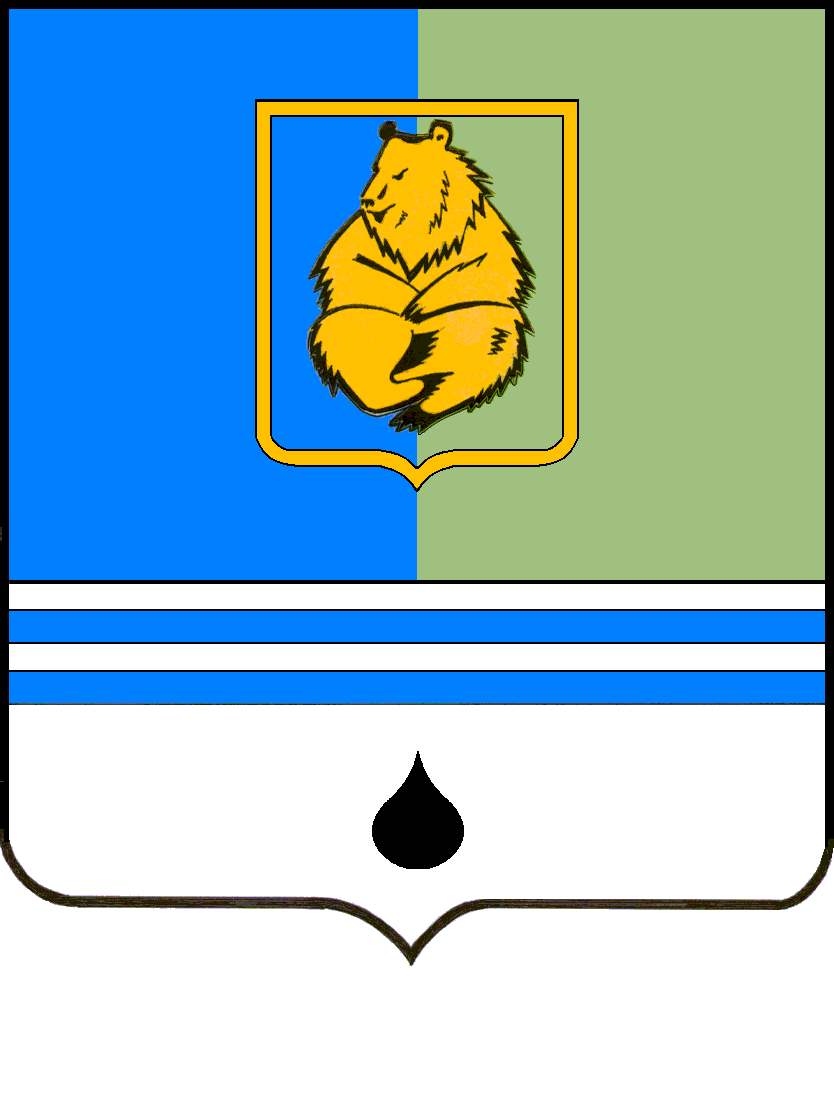 ПОСТАНОВЛЕНИЕАДМИНИСТРАЦИИ ГОРОДА КОГАЛЫМАХанты-Мансийского автономного округа - ЮгрыПОСТАНОВЛЕНИЕАДМИНИСТРАЦИИ ГОРОДА КОГАЛЫМАХанты-Мансийского автономного округа - ЮгрыПОСТАНОВЛЕНИЕАДМИНИСТРАЦИИ ГОРОДА КОГАЛЫМАХанты-Мансийского автономного округа - ЮгрыПОСТАНОВЛЕНИЕАДМИНИСТРАЦИИ ГОРОДА КОГАЛЫМАХанты-Мансийского автономного округа - Югрыот [Дата документа]от [Дата документа]№ [Номер документа]№ [Номер документа]